和合期货沪铜周报（20190617--20190621）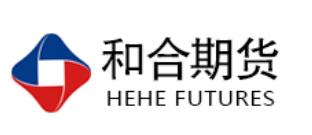 翟璐
          从业资格证号：F3020441
          投询资格证号：Z0011873 电话：0351-7342558邮箱：zhailu@hhqh.com.cn沪铜期货合约成交情况1，沪铜主力本周震荡6月17日--6月21日，沪铜指数总成交量143.2万手，较上周增加6.1万手，总持仓量58.8万手，较上周减仓0.8万手，沪铜主力上涨，主力合约收盘价46850，比上周收盘价上涨1.1%。2，铜现货市场价格6月21日1#铜重要市场现货价格：长江现货均价46880，较昨日上涨50；广东现货均价46860，较昨日上涨50；武汉现货均价46900，较昨日上涨50；重庆现货均价46950，较昨日上涨50；北京现货均价46900，较昨日上涨50；影响因素分析宏观方面美国6月费城联储制造业指数录得0.3，跌至四个月低位，远低于预期值的11和前值的16.6。同时公布的美国上周初请失业金人数录得21.6万人，低于预期和前值，表明尽管5月就业增速大幅降低，劳动力市场潜在动能充足。英国央行利率决议显示，货币政策委员会一致同意按兵不动，保持利率在0.75%不变。与此同时，英国央行将英国第二季度GDP增速预期下调至0%，并表示今年晚些时候，CPI可能跌至2%目标以下。当日公布的英国5月零售销售出现大幅下滑，5月季调后零售销售月率录得-0.5%，降幅为12月以来最大。日本央行表示将继续维持超强力宽松政策，并在至6月20日央行利率决议上宣布维持短期利率目标为-0.1%不变。日本央行行长黑田东彦表示，央行将保持利率在低位至超过2020年春季。英国首相最终候选人出炉 硬脱欧派代表约翰逊继续领先，当地时间6月20日，英国执政党保守党党魁暨下任首相争夺战举行第五轮投票，最新出炉的结果显示，前外交大臣前外交部长、脱欧派强硬代表约翰逊（Boris Johnson）获得160票，持续领先，有分析认为，一旦约翰逊成功上台，英国可能将绕过脱欧协议，以最快速度脱欧，在此前的投票中，约翰逊一直遥遥领先，被广泛认为很有可能取代特雷莎·梅，成为下一任英国首相。自从中美两国元首18日进行了电话沟通、确定要在大阪会晤以来，两国股市一连3天呈现稳健上升的走势。20日在中国商务部新闻发布会上，新闻发言人高峰透露说，中美双方经贸团队的牵头人将按照两国元首的重要指示进行沟通，为大阪峰会期间两国元首会晤做好相关的准备。与此同时，美国国内正掀起一轮强烈的“反战”呼声，美国拟对3000亿美元中国输美商品加征关税的听证会20日进入第4天，各个行业代表连日来近乎一致地向台上坐着的美国贸易代表办公室、商务部、国务院等部门官员表达对加征关税的反对，“加征关税就是在向全体美国人额外征税”。2、供给面20日消息，智利Chuquicamatamine工会呼吁其成员拒绝全球最大铜生产商Codelco提出的薪资提议，近一周的罢工已使该规模庞大的铜矿产量减半，智利铜矿罢工事件仍无结束迹象，矿端供给紧张，TC历史低位，智利Codelco矿工会将讨论改善后的合同条款，这一全球最大的铜生产商希望结束Chuquicamata大型矿场的罢工，此次罢工目前进入第六天。三个主要工会将向其成员展示新的条款，这些成员占该矿劳动力的80%，自上周五就新的集体劳动合同谈判失败后，这些工会一直在罢工。之前罢工者试图封锁通往矿场的道路，警方向人群发射了橡胶弹和催泪瓦斯，冲突发生后，Codelco提出了更为优厚的条件。世界金属统计局(WBMS)周三公布，2019年1-4月全球铜市供应过剩4.3万吨，而2018年全年供应缺口为1.9万吨。2019年1-4月全球矿山铜产量为663万吨，较去年同期下滑1%;1-4月全球精炼铜产量为741万吨，同比下滑4.9%，印度和智利产量显著下降，降幅分别为9.9万吨和10.6万吨。2019年1-4月全球铜消费量为736万吨，去年同期为769万吨。今年全球铜矿新增大型项目稀少，矿山品位连年下降，矿端的生产干扰事件频发。目前铜精矿现货TC最低报至60美元/吨，铜矿供应短缺，而加工费走低，直逼冶炼厂成本线，或进一步影响冶炼厂开工积极性。数据显示，5月中国精炼铜产量为59.67万吨，同比下降12%，特别是山东和内蒙古精炼铜产量下降较多，环比下降29.8%和37.1%。由于铜价持续走低，冶炼厂只好以检修来减轻亏损，据了解，赤峰云铜的老厂区于5月初进行检修，持续了近一个月，5月底复产，该厂年产能14万吨，4月电解铜产量约1.2万吨，5月因检修没有生产。河南中原黄金冶炼有限公司于5月初开始对铜生产设备进行检修，计划持续一个月，目前检修仍在进行中，该公司电解铜年产能35万吨，4月电解铜产量约2.7万吨，5月没有产出，目前无电解铜库存，另外，由于突发因素，赤峰铜业也加入检修行列，预计5月检修影响产量7万吨左右。4月废铜制杆企业开工率为66.98%，环比减少4.27%，同比减少7.12%。铜价连续下跌，大大削弱了废铜的价格优势。此外，国内对于“洋垃圾”的管制政策逐渐趋紧，“六类”废铜将由非限制类进口固废转为限制类进口固废。同时，进口废铜可能还会受到政策变动的影响，供应面临全面收紧状态。据海关总署数据，4月废金属进口环比增40%，为2018年12月以来最高月度进口水平。由于7月1日起限制高等级废金属的进口，企业担心7月之后无法进行正常报关进口，因此抓紧报关抢进口，造成5月废铜进口量激增。目前仍无任何企业拿到批文额度，生态环境部称争取在6月底前发放出第一批批文，而国家公布固废转资源类的具体标准预计在10月左右公布，目前进口批文申请的难度可能比预期严格，预计第三季度的废铜进口将出现大幅下滑。3、需求端     国内外宏观经济形势的变化会影响到铜行业的整体表现，若经济持续走弱，需求端将更加疲软。今年以来，电网投资令人大跌眼镜。4月国家电网基本建设投资完成额累计同比下降19.10%，降幅较3月有所收窄。空调产量累计同比增速为2.28%，但作为下游消费的亮点，库存较高。汽车方面，1—5月汽车产销量分别为1023.7万台和1026.6万台，同比均下降13%。其中，新能源汽车产销同比分别增长16.9%和1.8%，增速呈回落态势。1—5月全国房地产新开工面积和投资额均继续保持增长，但销售面积和金额同比分别下降1.6%和上升6.1%，行业降温明显。其中，5月新开工同比增长4%，较上月下降11.5%。市场人士分析到2025年，将开始看到电动汽车中真正使用的铜的数量，到那时，这可能每年额外吸收100万吨铜，电动汽车的特定需求将迅速增长至每年500万吨，尽管中期铜需求增长将放缓，但中国仍将是未来5年重要的铜需求增长市场。同时，需要看到世界其他地区的铜消费量更快地增长，而印度和亚洲国家对铜消费量的贡献将是重要的，这一时期12%的新需求将来自印度，约10%来自东盟国家，这将在未来四年使全球铜的年增长率稳定在2%左右。后市行情研判智利铜业旗下最大铜矿罢工引发新的供应担忧，18日国家主席习近平应约同美国总统特朗普通电话，大阪峰会期间再次会晤，受此影响铜价利好，盘面看伦铜5月份持续下跌，目前整体看伦铜又回到了一年来的底部区域，近期大幅反弹显示下方支撑较强，内盘看偏弱于外盘走势，上涨动能逐步积蓄，日线有形成W底形态，上破颈线位可轻仓试多。交易策略建议建议暂时观望。风险揭示：您应当客观评估自身财务状况、交易经验，确定自身的风险偏好、风险承受能力和服务需求，自行决定是否采纳期货公司提供的报告中所给出的建议。您应当充分了解期货市场变化的不确定性和投资风险，任何有关期货行情的预测都可能与实际情况有差异，若您据此入市操作，您需要自行承担由此带来的风险和损失。 免责声明：本报告的信息均来源于公开资料，本公司对这些信息的准确性和完整性不作任何保证，文中的观点、结论和建议仅供参考，不代表作者对价格涨跌或市场走势的确定性判断，投资者据此做出的任何投资决策与本公司和作者无关。 本报告所载的资料、意见及推测仅反映本公司于发布日的判断，在不同时期，本公司可发出与本报告所载资料、意见及推测不一致的报告，投资者应当自行关注相应的更新或修改。 和合期货投询部 联系电话：0351-7342558 公司网址：http://www.hhqh.com.cn和合期货有限公司经营范围包括：商品期货经纪业务、金融期货经纪业务、期货投资咨询业务、公开募集证券投资基金销售业务。 